Pegawai PKG :						Pengetua / Guru Besar :..................................................			..................................................Nama dan tandatangan					Nama dan tandatanganTarikh : 						Tarikh : 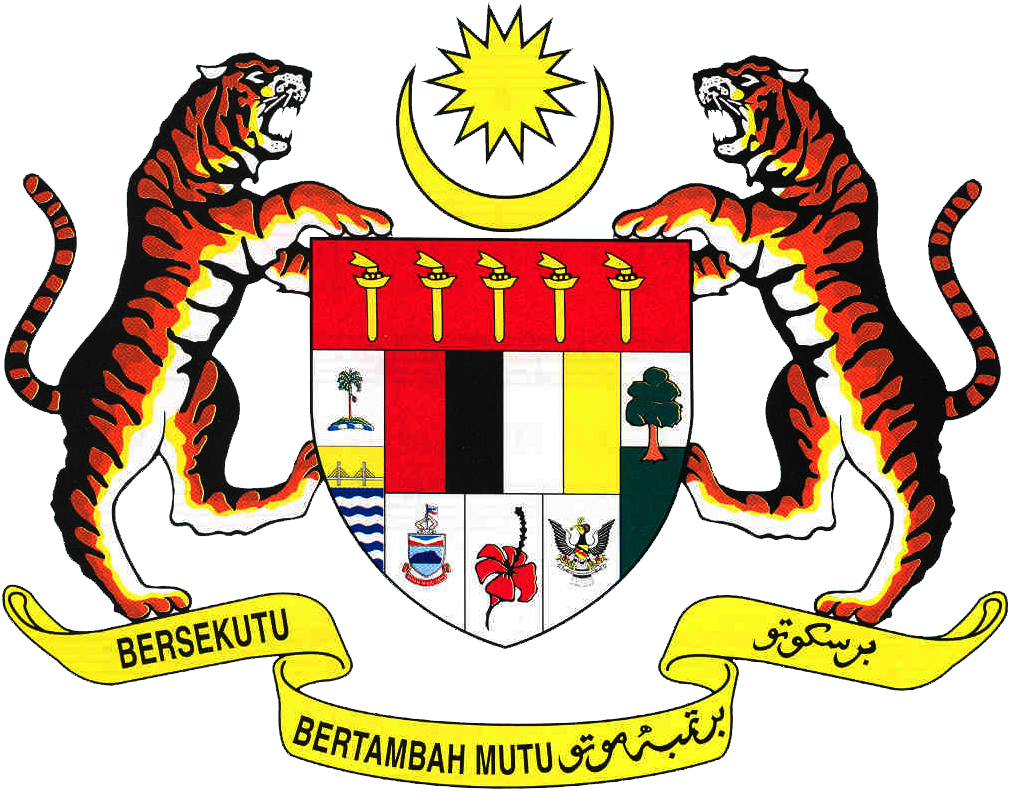 BAHAGIAN TEKNOLOGI PENDIDIKAN NEGERI JOHORJalan Hang Jebat, Taman Skudai Baru,81300 JOHOR BAHRUBAHAGIAN TEKNOLOGI PENDIDIKAN NEGERI JOHORJalan Hang Jebat, Taman Skudai Baru,81300 JOHOR BAHRU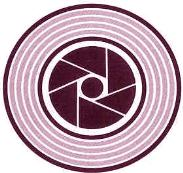 PEMANTAUAN PENGURUSAN BAHAN MBMMBIPEMANTAUAN PENGURUSAN BAHAN MBMMBIPEMANTAUAN PENGURUSAN BAHAN MBMMBIPEMANTAUAN PENGURUSAN BAHAN MBMMBINama PKG : PKG BULOH KASAPNama PKG : PKG BULOH KASAPNama PKG : PKG BULOH KASAPNama PKG : PKG BULOH KASAPBidang :  MEDIA PENDIDIKANBidang :  MEDIA PENDIDIKANBidang :  MEDIA PENDIDIKANBidang :  MEDIA PENDIDIKANPegawai Bertanggungjawab :  SHAMSUDDIN BIN MOHD NAWI   AIZAT BIN OTHMAN                                                     NOR HAKIMAH BIN OTHMANPegawai Bertanggungjawab :  SHAMSUDDIN BIN MOHD NAWI   AIZAT BIN OTHMAN                                                     NOR HAKIMAH BIN OTHMANPegawai Bertanggungjawab :  SHAMSUDDIN BIN MOHD NAWI   AIZAT BIN OTHMAN                                                     NOR HAKIMAH BIN OTHMANPegawai Bertanggungjawab :  SHAMSUDDIN BIN MOHD NAWI   AIZAT BIN OTHMAN                                                     NOR HAKIMAH BIN OTHMANNama Sekolah :Nama Sekolah :Nama Sekolah :Nama Sekolah :Kod Sekolah :Kod Sekolah :Kod Sekolah :Kod Sekolah :Tarikh :                                                                            Masa :Tarikh :                                                                            Masa :Tarikh :                                                                            Masa :Tarikh :                                                                            Masa :Guru Bertanggungjawab:Guru Bertanggungjawab:Guru Bertanggungjawab:Guru Bertanggungjawab:Bilangan Guru :Bilangan Guru :Bilangan Murid :Bilangan Murid :Objektif Pemantauan:1.	Memberi khidmat nasihat pengurusan bahan MBMMBI2.	Memastikan rekod pengurusan bahan MBMMBI disediakan dan kemaskini.Objektif Pemantauan:1.	Memberi khidmat nasihat pengurusan bahan MBMMBI2.	Memastikan rekod pengurusan bahan MBMMBI disediakan dan kemaskini.Objektif Pemantauan:1.	Memberi khidmat nasihat pengurusan bahan MBMMBI2.	Memastikan rekod pengurusan bahan MBMMBI disediakan dan kemaskini.Objektif Pemantauan:1.	Memberi khidmat nasihat pengurusan bahan MBMMBI2.	Memastikan rekod pengurusan bahan MBMMBI disediakan dan kemaskini.Dapatan Pemantauan [ Pengurusan ]Dapatan Pemantauan [ Pengurusan ]AdaTiadaCatatan1Jawatankuasa MBMMBI Sekolah2Peraturan Penggunaan Bahan3Taklimat penerimaan bahan digital kepada Pengetua / Guru Besar4Taklimat penerimaan bahan digital kepada Ketua Bidang / Panitia5Bahan digital telah diserahkan kepada GPM untuk direkodkan secara berpusat6Bahan digital telah diproses teknik7Bahan digital telah direkodkan ke dalam Buku Rekod Perolehan bahan panitia8Promosi bahan digital MBMMBI.Dapatan Pemantauan [ Penggunaan ]Dapatan Pemantauan [ Penggunaan ]AdaTiadaCatatan9Rekod Penggunaan Bahan Digital MBMMBI.10Analisa penggunaan.11Sudut MBMMBI.Dapatan Pemantauan [ Tahap Penggunaan ]l[Penggunaan dalam seminggu]Dapatan Pemantauan [ Tahap Penggunaan ]l[Penggunaan dalam seminggu]AdaTiadaCatatan12Bahasa Malaysia13English Language14Tempat digunakan15Kaedah penggunaanDapatan Pemantauan [ Bahan Digital ]Dapatan Pemantauan [ Bahan Digital ] Ada  Tiada  Tidak Berkenaan / Catatan Ada  Tiada  Tidak Berkenaan / Catatan Ada  Tiada  Tidak Berkenaan / Catatan16Bahan Digital MBMMBI Tahun 2010Bahan Digital MBMMBI Tahun 2010Bahan Digital MBMMBI Tahun 2010Bahan Digital MBMMBI Tahun 20101617Bahan Digital MBMMBI Tahun 2011Bahan Digital MBMMBI Tahun 2011Bahan Digital MBMMBI Tahun 2011Bahan Digital MBMMBI Tahun 20111718Bahan Digital MBMMBI Tahun 2012Bahan Digital MBMMBI Tahun 2012Bahan Digital MBMMBI Tahun 2012Bahan Digital MBMMBI Tahun 20121819Bahan Digital MBMMBI Tahun 2013Bahan Digital MBMMBI Tahun 2013Bahan Digital MBMMBI Tahun 2013Bahan Digital MBMMBI Tahun 20131920Bahan Digital MBMMBI Tahun 2014Bahan Digital MBMMBI Tahun 2014Bahan Digital MBMMBI Tahun 2014Bahan Digital MBMMBI Tahun 20142021Bahan Digital MBMMBI Tahun 2015Bahan Digital MBMMBI Tahun 2015Bahan Digital MBMMBI Tahun 2015Bahan Digital MBMMBI Tahun 20152122Bahan Digital MBMMBI Tahun 2016Bahan Digital MBMMBI Tahun 2016Bahan Digital MBMMBI Tahun 2016Bahan Digital MBMMBI Tahun 2016ULASANULASANPENGESAHAN